National Garden Clubs, Inc.                      FORM 17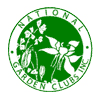 SOLICITUD COMBINADA PARA AVANZAR EL NIVEL DE JUEZEnviar por email a Director de Simposio NGCSi solicita nivel Juez Master Emerito, hágalo directamente a Oficina Central NGC.PAÍS:	FECHA  SOLICITUD:   El juez/s residente del país o cuyas credenciales están, ha obtenido los créditos de exhibir y juzgar requeridos (si corresponde) necesarios para avanzar de nivel. Además, el Juez/s ha asistido a todas las sesiones y ha aprobado el examen de juzgamiento en el Simposio (Curso 3 o 4, excepción alternativa para Juez Acreditado, Nivel 2):SIMPIOSIO/CURSO DEL PAÍS:  	FECHAS SIMPOSIO/CURSO: 	FECHA ACREDITADO SIMPOSIO/CURSO: 	Las siguientes personas podrán avanzar su nivel de Juez. Los Certificados NGC deberán fecharse: Diciembre 31, 20 XX(Agregar año de Vencimiento)(NIC y nombre solamente, incluyendo Jueces de otros países)PRIMERA RENOVACIÓN:  SEGUNDA RENOVACIÓN:NIVEL JUEZ ACREDITADO VITALICIO:PRIMERA RENOVACIÓN:NIVEL DE JUEZ ACREDITADO MASTER: 	Firma Dir. Credenciales de Jueces del País E-Mail